The Oaks Community Primary School  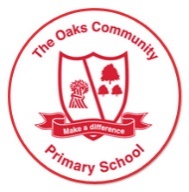 Year 4 – Animals including humans Famous ScientistsFamous ScientistsAl-Jahiz (9th century)Provided one of the earliest descriptions of food webs. He was working in Baghdad, Iraq, in the early 800s. Charles Elton (1900 – 1991)Initiated the study of animal ecologyKey KnowledgeKey KnowledgeWhat is the digestive system?The digestive system is made up of organs that break down food into protein, vitamins, minerals, carbohydrates, and fats, which the body needs for energy, growth, and repair.Teeth you need to know1. Incisors are for cutting, so have a flat front and a ‘chisel-shaped’ back.2. Canines are pointed and allow food to be pierced.3. Premolars and molars have rough. Squarer surfaces, ideal for chewing.Food chain information Plants are the primary producers in a food-chain. A snail is an example of a primary consumer. A centipede is known as a secondary consumer.